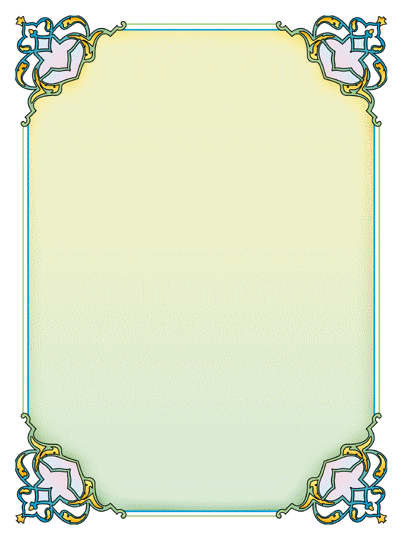 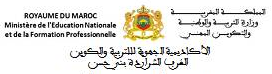                                                                                                : 15/2/20161.قبل الإنطلاقة : اجتمع المجلس الإداري وقرر في شأن اسناد الأقسام و المستويات و الأجنحة ..وتكلفت بالآتي :الجناح العلمي و الجناح الرياضي و8 أقسام (3 اوليات /114 تلميذا و2 ثانيات / 82 تلميذا و 3 ثالثات / 120 تلميذا. بمجموع 316 تلميذا منهم  164أنثى)2.عملية التسجيل:انطلقت عملية التسجيل بشكل عادي، بتكثيف الحملات بالتعاون مع جمعية الآباء لحث التلاميذ على إنهاء العملية في حدودها المرسومة.(رغم إكراهات الحملة الإنتخابية وما تلاها )3.الاحتفال بعيد المدرسة:تم الاحتفال بهذا العيد صبيحة يوم11-09-2016 وذلك باستقبال التلاميذ، وبعض الآباء بالمؤسسة بحضور السيد مدير المؤسسة، والطاقم الإداري، والتربوي وتم التركيز فيه على أهمية التحاق التلاميذ بأقسامهم يوم 12-09-2016، كما تم تقديم جداول الحصص للتلاميذ، وإرشاد التلاميذ الجدد الوافدين من التعليم الابتدائي ومساعدتهم لمعرفة قاعاتهم الدراسية ومرافق المؤسسة....4.عدم الالتحاق:بلغ عدد التلاميذ غير الملتحقين بالأقسام المسندة 5 تلاميذ ، 2 منهم من الإناث  وتعود أهم أسباب هذه الظاهرة إلى:- رغبة الأب في تزويج ابنته- غياب النقل المدرسي عن بعض الدواوير.- التسجيل بالتكوين المهني .....- العمل وفيما يخص الإجراءات التي تم القيام بها فقد تم تقديم لائحة التلاميذ غير الملتحقين إلى ممثل السلطة المحلية ، ورئيس جمعية الآباء ،للمساعدة في هذا الجانب، كما تم الاتصال ، بالتلاميذ غير الملتحقين عن طريق التلاميذ الذين  يعرفونهم لحثهم على متابعة دراستهم (من الطفل إلى الطفل).وقد تم استرجاع  2 منهم.ناهيك عن إدماج 18 تلميذا 6 منهم من الإناث5.سير الدراسة:كان سير الدراسة خلال الدورة الأولى عاديا وطبيعيا ، وسارت عملية التحصيل بشكل مرضي، كما تمت عملية التقييم في شكلها المطلوب والطبيعي... رغم تزامن الإنطلاقة مع إكراهات الحملة الإنتخابية و ما تلاها...6.الانقطاع عن الدراسة:بلغ عدد المنقطعين خلال الدورة الأولى بالأقسام المسندة 5 منهم 3 إناث ( 2 برغبة الأب و الثالثة بسبب الزواج ) كما سجلت حالة تلميذة وضعت شهادة مفتوحة من أجل احتساب سنة بيضاء...7. العقوبات التأديبية:سارت الدراسة بشكل طبيعي وكانت سلوكات التلاميذ في الغالب الأعم عادية وطبيعية ، وانعقد المجلس التأديبي لمرة واحدة (سفيان رقم 16 من القسم 3/9) غادر بعدها بطلب من الأب.8. الغياب الدوري :عادي بل ومنعدم بفضل تظافر جهود كل الفاعلين و توفير الظروف الملائمة..9.المراقبة المستمرة و الإمتحان الموحد :جرت االمراقبة المستمرة بشكل عاد و تمكن الأساتذة من انجاز العدد اللازم منها وفق المذكرة المنظمة ووضع أوراق التحرير ومسك النقط معلوماتيا (وفق مقتضيات برنامج مساررغم ما اعترضنا من إكراهات و عوائق الشبكة الإلكترونية و رسائل الخادم المركزي....)كما جرى الإمتحان الموحد المحلي للثالثات وفق المذكرة المنظمة حسب البيانات التالية :447 تلميذا منهم 224 أنثى و223 ذكرا ولم يتخلف احد منهم.10.انعقاد مجالس الأقسام:   0_انعقدت مجالس الأقسام لجميع المستويات وكانت نتائج التلاميذ متوسطة بشكل عام ، ويمكن تلخيص النتائج من خلال الجدول التالي:( وفق برنامج مسارو حسب المستويات المسندة لي)11    0_إحصاء نوعية الميزة:    0_ استثمار نتائج المراقبة المستمرة:          1_ الأوليات :          2_الثانيات :            3_ الثالثات :                 0_المراقبة المستمرة :                 0_ الإمتحان الموحد :يتبين من خلال عملية استثمار نتائج المراقبة المستمرة تفاوتا  في نتائج التلاميذ داخل القسم الواحد ،مع تميز ملحوظ للإناث من خلال حصول مجموعة منهن (9 فتيات من بين العشر الأوائل في كل مستوى) على نقط مرضية تنم عن مسايرتهم للعملية التربوية  غير أن نسبة مهمة منهم تظل غير مسايرة ، بحصولها على نقط هزيلة، خصوصا في أقسام السنة الثانية إعدادي.ويشمل هذا التفاوت المواد فيما بينها حيث يلاحظ ضعف المستوى بشكل عام في مواد: اللغة الفرنسية والرياضيات خصوصا بمستويات السنة الثالثة إعدادي مع تسجيل لتراجع واضح في نتائج الإمتحان الموحد...والحل الأمثل هو تفعيل عملية الدعم التربوي وتكثيفها (كما برمج لمشروع المؤسسة )...والمؤمل أن تتضاعف جهود جميع المتدخلين ليتم تحقيق الأفضل.... والله ولي التوفيق.التقرير الدوري للحراسة العامة : محمد أهلمين)الأسدوس الأول(المستوىالمستوىالأعدادعدد الحاصلين على >=10النسبة المعدل الملاحظأعلى معدلالتلميذ المتميزالمستوىالمستوىالأعدادعدد الحاصلين على >=10النسبة المعدل الملاحظأعلى معدلالتلميذ المتميزالأولى إعداديالأولى إعدادي1173933%9.0418.96خديجةالثانية إعداديالثانية إعدادي892022%8.9717.16أمينةالثالثة إعداديالمراقبة 1216150%10.4417.95هجرالثالثة إعداديالموحد12130 25%8.8417.11فردوسالمستوىتنويهتشجيعلوحة شرفتنبيهإنذارتوبيخالأولى إعدادي581137129الثانية إعدادي2673840الثالثة إعدادي3872302الأولياتالمعدلالبدنيةالإسلاميةالفيزياءالعلومالرياضياتالإجتماعياتالفرنسيةالعربيةالمعدل الملاحظ9.0413.9311.339.929.117.449.577.198.50غير متحكم9105672881037611184نسبة غير المتحكمين72%0%44%57%70%82%60%88%67%متوسط1441924141414919متحكم21122513024936623نسبة المتحكمين17%97%40%24%19%7%29%5%18%الثانياتالمعدلالمعلومياتالموسيقيةالبدنيةالإسلاميةالفيزياءالعلومالرياضياتالإجتماعياتالفرنسيةالعربيةالمعدل الملاحظ8.9711.6313.2016.9410.409.929.548.9010.235.888.17غير متحكم54168043484855337160نسبة غير المتحكمين67%20%10%0%53%59%59%68%41%88%74%متوسط123414111914121858متحكم153159802724191430513نسبة المتحكمين19%38%73%99%33%30%23%17%37%6%16%الثالثات_م.مالمعدلالبدنيةالإسلاميةالفيزياءالعلومالرياضياتالإجتماعياتالإنجليزيةالفرنسيةالعربيةالمعدل الملاحظ10.4414.159.5715.2912.727.299.8811.779.6911.13غير متحكم3657002311178398148نسبة غير المتحكمين27%4%53%0%17%84%59%30%61%36%متوسط5832110331123312943متحكم3812441122761031622241نسبة المتحكمين29%94%31%92%58%8%23%47%17%31%الثالثات_إ.مالمعدلالبدنيةالإسلاميةالفيزياءالعلومالرياضياتالإجتماعياتالإنجليزيةالفرنسيةالعربيةالمعدل الملاحظ8.8414.6110.9311.5812.435.0011.7812.646.5410.18غير متحكم552464435118403211462نسبة غير المتحكمين42%2%35%33%27%89%30%24%86%47%متوسط47823281773219538متحكم30122636080760811332نسبة المتحكمين23%92%48%45%61%5%45%61%10%24%